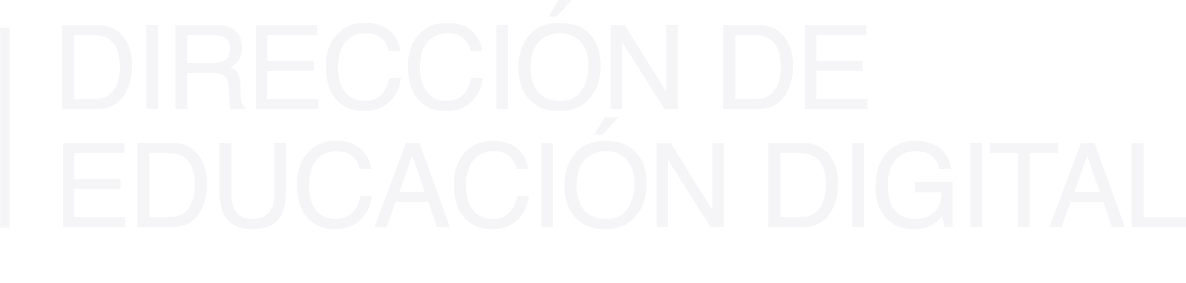 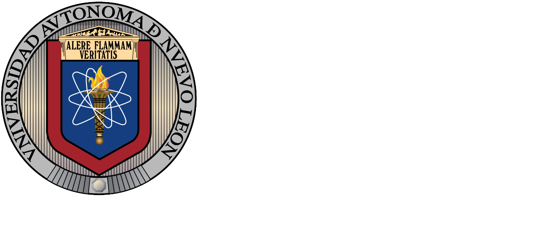 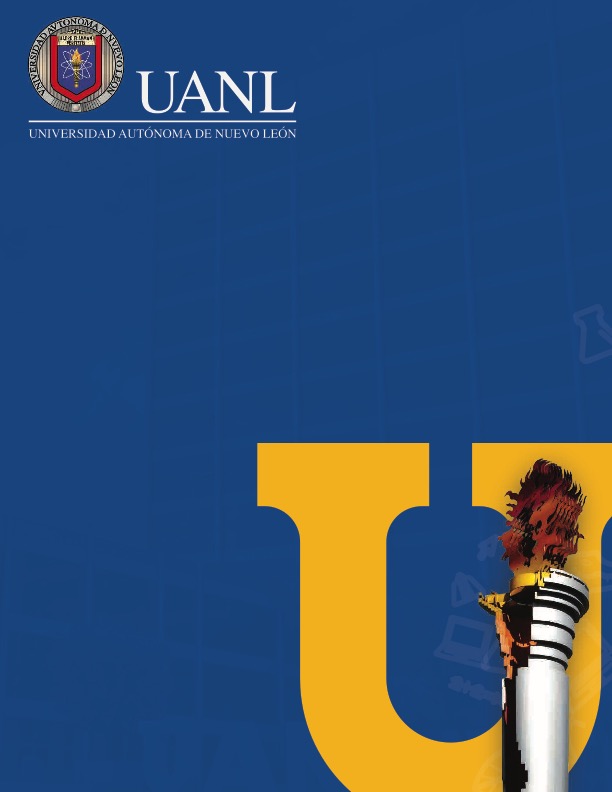 Datos de identificación.Profesor(a):Dependencia:Unidad de Aprendizaje:Objetivo: ¿Qué quiero lograr con la sesión?MomentosActividad de enseñanzaRecursos didacticosTiempoInicio*Introducción al tema*preguntas clave¿Qué voy a utilizar para explicar el contenido?¿Cuánto tiempo voy a utilizar para cada momento?DesarrolloEstructuración del contenido¿Qué voy a utilizar para explicar el contenido?CierreRetroalimentación¿Qué voy a utilizar para explicar el contenido?